DE QUE CALLADA MANERA (Pablo Milanés)Son:Sol  Do  Re7  Do  Sol  /  Sol  Si7  Mim  Sol7  Do  F#7    Sim  Mi7    Lam  Re7             X2					X2A). De que callada manera, se me adentra usted sonriendo,     Sol                               Do                      Re7                         Sol     como si fuera la primavera, yo muriendo,     Si7                    Mim                La7             Re7     y de que modo sutil me derramo en la camisa,     Si7                         Mim           Sol7                   Do     todas las flores de abril.     Re7                             Sol     Sol  Do  Re7  Do  (X _2_)B). Quien le dijo que yo era, risa siempre, nunca llanto,     Sol                                 Do                  Re7                Sol     como si fuera la primavera, no soy tanto,     Si7                    Mim                La7             Re7     en cambio que espiritual que usted me brinde una rosa,     Si7                            Mim                             Sol7                Do     de su rosal principal.                Re7             Sol     Sol  Do  Re7  Do  (X _1_)C). De que callada manera, se me adentra usted sonriendo,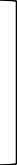      Sol                             Do                       Re7                          Sol     como si fuera la primavera,  .   . yo muriendo, yo muriendo.           BIS             Si7                           Mim   Sol7                Do  Re7           Sol     Paso: 2ª parte de la intro  (X _2_)B). Quien le dijo que yo era,..........................................rosa principal.     Paso: 1ª parte de la intro  (SON)  (X _1_)C). De que callada manera,...........................................yo muriendo. (BIS)     Paso: 1ª parte de la intro  (SON)  (X _3_)